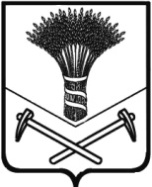 УПРАВЛЕНИЕ НАРОДНОГО ОБРАЗОВАНИЯ АДМИНИСТРАЦИИ  ХОРОЛЬСКОГО МУНИЦИПАЛЬНОГО РАЙОНАПРИКАЗс.Хороль 31 октября 2017 г.                                                                                         №240Об организации проверки работ участников и утверждении состава жюри муниципального этапа Всероссийской олимпиады школьников по предметам  английский язык, информатика и ИКТ, география, химия, обществознание, ОБЖ, история, технология, астрономия, МХК, физическая культура          В соответствии с приказом департамента образования и науки Приморского края от 19 октября 2017 года №1838-а «О проведении всероссийской олимпиады школьников в Приморском крае в 2017-2018 учебном году» и планом работы управления народного образования администрации Хорольского муниципального района на 2016-2017 учебный год ПРИКАЗЫВАЮ:        1.Утвердить состав и график работы жюри по предметам английский язык, информатика и ИКТ, география, химия, обществознание, ОБЖ, история, технология, астрономия, МХК, физическая культура по проверке выполненных олимпиадных заданий муниципального этапа ВсОШ в 2017-2018 учебном Приложению 1.2.  Руководителям общеобразовательных учреждений: Панченко Т.М., директору МБОУ школа №1 с.Хороль, Федосовой Е.А., директору МКОУ школа №2 с.Хороль, Прокопенко О.А., директора МКОУ школа №3 с.Хороль, Кухаренко Л.И., директору МКОУ средняя школа с.Новодевица, Пешковой Т.О., директору МКОУ школа с. Поповка, Домненко Е.П., учитель МКОУ школа с. Сиваковка, Пироженко М.А., директору МКОУ средняя школа с.Благодатное, Воронову В.Н., директору МКОУ школа с. Прилуки, Дмитренко Н.Б.,  директору МБОУ СОШ пгт.Ярославский, Горбуновой А.С., МКОУСОШ с.Лучки, Перцевой Т.Л., директору МКОУ школа с. Вознесенкаобеспечить явку педагогов для работы в жюри.      3.Директору МКУ «СОД МОУ Хорольского муниципального района» (Камышева Л.А.) обеспечить финансирование расходов на проезд участников олимпиад из средств местного бюджета.  4.Ответственность за выполнение данного приказа возложить на главного специалиста отдела образования и охраны прав детей управления народного образования администрации Хорольского муниципального района И.Ю.Всеволодову, заведующего отделом по методической работе МКУ «СОД МОУ Хорольского муниципального района» Г.В.Тушенцову.Начальник управлениянародного образования                                                               А.А.АбросимоваПриложениек приказу управления народного образования администрации Хорольского муниципального района от 31 октября 2017 года № 240Состав и график работы жюри по проверке заданий муниципального этапа всероссийской олимпиады школьников в 2017-2018 учебном году по предметам английский язык, информатика и ИКТ, география, химия, обществознание, ОБЖ, история, технология, астрономия, МХК, физическая культураПредмет, состав жюриДатаВремя, место работыанглийский язык:Хижняк О.Д., методист (по общему образованию) отдела по методической работе МКУ «СОД МОУ Хорольского муниципального района», председатель;Манина О.А., учитель МБОУ СОШ пгт.Ярославский;Кофаль А.Н., учитель МБОУ СОШ пгт.Ярославский;Коновал Т.М., учитель МБОУ СОШ пгт.Ярославский;Кофаль А.Н., учитель МБОУ СОШ пгт.Ярославский;Ахапкина О.А., учитель МБОУ СОШ пгт.Ярославский;Лозко М.М., ., учитель МБОУ школа №1 с.Хороль;Тарасенко Т.М., учитель МБОУ школа №1 с.Хороль;Коваленко Н.В., учитель МБОУ школа №1 с.Хороль;Оденбах В.А., учитель МКОУ школа №2 с.Хороль;Хвостова А.А., учитель МКОУ школа №2 с.Хороль;Рудницкая С.П., учитель МКОУ школа №3 с.Хороль;Лущ Е.Ф., зам. директора МКОУ школа №3 с.Хороль;Балсуновская С.Г., учитель МКОУ школа с. НоводевицаСвистун К.А., учитель МКОУ школа с.Поповка23.11.20179-30УМЦ (РМК)Информатика:Всеволодова И.Ю., главный специалист отдела образования РУНО, председатель;Юрченко Ю.В., учитель МБОУ СОШ пгт.Ярославский;Зотов Д.А., учитель МКОУ школа №2 с.Хороль;Выповский Р.А., учитель МБОУ школа №1 с.Хороль21.11.20179-30МБОУ СОШ пгт.ЯрославскийГеография:Власенко А.А., главный специалист отдела по организации работы с детьми и молодёжью, председатель;Дерябина М.А., учитель МБОУ СОШ пгт.Ярославский;Хилай Л.В., учитель МБОУ СОШ пгт.Ярославский;Боярская Т.В., учитель МБОУ СОШ пгт.Ярославский;Проневич С.Ю., зам.директора МБОУ школа №1 с.Хороль;Коробченко Л.Н., учитель МБОУ школа №1 с.Хороль;Савченко Л.И., учитель МКОУ школа №2 с.Хороль;Костенко Т.В., учитель МКОУ школа №3 с.Хороль;Корчагина Е.В., учитель МКОУ средняя школа с. БлагодатноеФадеева В.В., учитель МКОУСОШ с.Лучки;Шевченко Л.С., учитель МКОУ школа с. Поповка23.11.20179-30УМЦ (РМК)Химия:Приходько Н.К., заместитель начальника управления народного образования, председатель;Жадан Н.В., учитель МБОУ школа №1 с.Хороль;Барабанова О.И., учитель МКОУ школа №2 с.Хороль; Патутина И.И., учитель МКОУ школа №3 с.Хороль;Кравец О.П., учитель МКОУ школа с.НоводевицаШевченко Л.С., учитель МКОУ школа с.ПоповкаМалькова Н.В., учитель МКОУ средняя школа с.Благодатное;Осадчая Т.И., учитель МБОУ СОШ пгт.Ярославский;Гуськова Д.В., учитель МБОУ СОШ пгт.Ярославский;Искеева Л.Н., учитель МКОУСОШ с.Лучки;24.11.20179-30УМЦ (РМК)Обществознание, история:Ефименко Е.М., начальник отдела по организации работы с детьми и молодежью РУНО, председатель;Лукьяненко Н.Н., учитель МБОУ СОШ пгт.Ярославский;Журба И.В., учитель МБОУ СОШ пгт.Ярославский;Василенко Н.Ш., учитель МБОУ СОШ пгт.Ярославский;Пешкова Т.О., учитель МКОУ школа с. ПоповкаШтепа Н.Е., учитель МБОУ школа №1 с.Хороль;Рябоконь С.А., учитель МБОУ школа №1 с.Хороль;Сальникова О.С., учитель МКОУ школа №2 с.Хороль;Карелина О.В., учитель МКОУ школа №3 с.Хороль;Таранцица Л.М., учитель МКОУ средняя школа с.БлагодатноеОбществознание, история29.11.20179-30УМЦ (РМК)ОБЖВласенко А.А., главный специалист отдела по организации работы с детьми и молодёжью, председатель;Зимин И.В., учитель МБОУ СОШ пгт. ЯрославскийКорчагина Е.В., учитель МКОУ средняя школа с. БлагодатноеЕргин М.Г., МБОУ школа №1 с.ХорольДолотов Г.С., учитель МКОУ школа №2 с.ХорольКозлов О.А., учитель МКОУ школа №3 с.Хороль;Пешкова Л.И., учитель МКОУ средняя школа с. НоводевицаЗязева С.В., учитель МКОУ школа с. ВознесенкаГорноскуль А.В., МКОУ школа с. Сиваковка28.11.20179-30УМЦ (РМК)Обслуживающий труд:Хижняк О.Д, методист (по общему образованию) отдела по методической работе МКУ «СОД МОУ Хорольского муниципального района», председатель;Пешкова Г.Ф., учитель МКОУ школа №3 с.Хороль;Литвинова С.В., учитель МБОУ школа №1 с.Хороль;Степкина Н.Н., учитель МКОУ школа №2 с.Хороль; Лысенко Е.Н., учитель МБОУ СОШ пгт.Ярославский;Лукьянцева Н.С., учитель МКОУ средняя  школа с.Благодатное;30.11.20179-30МКОУ школа №3 с.ХорольТехнический труд:Приходько Н.К., заместитель начальника управления народного образования, председатель;Ергин М.Г., учитель МБОУ школа №1 с.Хороль;Русин В.Н., учитель МБОУ школа №1 с.Хороль;Долотов Г.С., учитель МКОУ школа №2 с.Хороль; Козлов О.А., учитель МКОУ школа №3 с.Хороль;Дрозд А.В., учитель МКОУ СОШ с.Новодевица;Ситников Р.А., учитель МБОУ СОШ пгт.Ярославский;Деркач А.Г., учитель МКОУ школа с.Сиваковка.30.11.20179-30МКОУ школа №3 с.ХорольАстрономи:Всеволодова И.Ю., главный специалист отдела образования РУНО председатель;Зотов Д.М., учитель МКОУ школа №2 с.Хороль;Любарец Л.В., учитель МБОУ школа №1 с.Хороль;Строк Д.В., учитель МБОУ школа №1 с.Хороль;Бычкова Т.В., учитель МКОУ школа №3 с.Хороль;Мазур Т.П., учитель МБОУ СОШ пгт.Ярославский;Шиповалова Г.Г., учитель МБОУ СОШ пгт.Ярославский;Семенова Е.С., учитель МКОУ школа  с.Поповка;Синенко И.Н., учитель МКОУ СОШ с.Новодевица;Беляев Е.С., учитель МКОУСОШ с.Лучки4.12.20179-30УМЦ (РМК)МХКТушенцова Г.В., методист отдела по методической работе МКУ «СОД МОУ Хорольского муниципального района», председатель;Лукьяненко Н.Н., учитель МБОУ СОШ пгт.Ярославский;Мартынова Е.В., учитель МКОУ школа с.Прилуки;Солодянкина И.Ю., учитель МБОУ школа №1 с.Хороль;Соловьева Е.А., педагог-библиотекарь МКОУ школа №3 с.Хороль;Черкашенко Н.А., учитель МКОУСОШ с.ЛучкиШвадченко В.Н., учитель МКОУ школа с.СиваковкаТаранцица Л.М., учитель МКОУ средняя  школа с.Благодатное;5.12.20179-30УМЦ (РМК)Физическая культураВласенко А.А., главный специалист отдела по организации работы с детьми и молодёжью, председатель;Долотов Г.С., учитель МКОУ школа №2 с.ХорольДедкова Н.П., учитель МБОУ СОШ пгт.ЯрославскийМех Ю.В., учитель МБОУ СОШ пгт.ЯрославскийПапушин А.Б., учитель МКОУ школа с. СиваковкаБессонова С.В., тренер-преподаватель ДЮСШАргунова Е.Е., тренер-преподаватель ДЮСШ5.12.20176.12.20179-30МБОУ школа №1 с.ХорольДЮСШ9-30УМЦ (РМК)